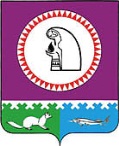 О внесении изменений в постановление главыОктябрьского района от 24.05.2021 № 36В соответствии с Указом Президента Российской Федерации от 16.08.2021 № 478          «О Национальном плане противодействия коррупции на 2021-2024 годы», распоряжении Губернатора Ханты-Мансийского автономного округа — Югры от 15.09.2021 № 311- рг «О внесении изменений в распоряжение Губернатора Ханты-Мансийского автономного округа — Югры от 12.04.2021 № 96-рг «О плане противодействия коррупции в  Ханты-Мансийском  автономном округе – Югре на 2021-2023 годы:1. Внести в постановление главы Октябрьского района от 24.05.2021 № 36                        «Об утверждении Плана противодействия коррупции в Октябрьском районе на 2021-2023 годы» следующие изменения:1.1. В наименовании, пункте 1 постановления слова «на 2021-2023 годы» заменить словами «на 2022-2024 годы».1.2. Приложение изложить в новой редакции согласно приложению к постановлению.2.  Главам городских и сельских поселений, входящих в состав Октябрьского района рекомендовать внести соответствующие изменения в планы противодействия коррупции.3. Опубликовать постановление в официальном сетевом издании «октвести.ру».4. Контроль за выполнением постановления возложить на первого заместителя главы Октябрьского района по правовому обеспечению, управляющего делами администрации Октябрьского района Хромова Н.В.Глава Октябрьского района 								    С.В. ЗаплатинИсполнитель:Заведующий отделом профилактики правонарушений и противодействия коррупции администрации Октябрьского районаНасибулин Алексей ЮрьевичТел./факс:28-010 NasibulinAYU@oktregion.ru                         Приложениек постановлению главы Октябрьского районаот «___» _________ 2022 года № ___Приложениек постановлению главы Октябрьского районаот «24» мая 2021 года № 36План противодействия коррупциив Октябрьском районе на 2022-2024 годы (далее – План)».Муниципальное образование Октябрьский районГЛАВА ОКТЯБРЬСКОГО РАЙОНАПОСТАНОВЛЕНИЕМуниципальное образование Октябрьский районГЛАВА ОКТЯБРЬСКОГО РАЙОНАПОСТАНОВЛЕНИЕМуниципальное образование Октябрьский районГЛАВА ОКТЯБРЬСКОГО РАЙОНАПОСТАНОВЛЕНИЕМуниципальное образование Октябрьский районГЛАВА ОКТЯБРЬСКОГО РАЙОНАПОСТАНОВЛЕНИЕМуниципальное образование Октябрьский районГЛАВА ОКТЯБРЬСКОГО РАЙОНАПОСТАНОВЛЕНИЕМуниципальное образование Октябрьский районГЛАВА ОКТЯБРЬСКОГО РАЙОНАПОСТАНОВЛЕНИЕМуниципальное образование Октябрьский районГЛАВА ОКТЯБРЬСКОГО РАЙОНАПОСТАНОВЛЕНИЕМуниципальное образование Октябрьский районГЛАВА ОКТЯБРЬСКОГО РАЙОНАПОСТАНОВЛЕНИЕМуниципальное образование Октябрьский районГЛАВА ОКТЯБРЬСКОГО РАЙОНАПОСТАНОВЛЕНИЕМуниципальное образование Октябрьский районГЛАВА ОКТЯБРЬСКОГО РАЙОНАПОСТАНОВЛЕНИЕ«»2022г.№пгт. Октябрьскоепгт. Октябрьскоепгт. Октябрьскоепгт. Октябрьскоепгт. Октябрьскоепгт. Октябрьскоепгт. Октябрьскоепгт. Октябрьскоепгт. Октябрьскоепгт. Октябрьское№п/пМероприятияСрокиисполненияСрокиисполненияОтветственные исполнителиРаздел 1. Меры по нормативно-правовому обеспечению противодействия коррупцииРаздел 1. Меры по нормативно-правовому обеспечению противодействия коррупцииРаздел 1. Меры по нормативно-правовому обеспечению противодействия коррупцииРаздел 1. Меры по нормативно-правовому обеспечению противодействия коррупцииРаздел 1. Меры по нормативно-правовому обеспечению противодействия коррупции1.1.Осуществление мониторинга муниципальной нормативной правовой базы по вопросам муниципальной службы в целях приведения в соответствие с действующим законодательством в области противодействия коррупции, в том числе внесение изменений в муниципальные нормативные правовые акты  Октябрьского района (далее — МНПА Октябрьского района) ежеквартально,до 5 числа месяца, следующего за отчетнымв течение 2022 -2024 годовежеквартально,до 5 числа месяца, следующего за отчетнымв течение 2022 -2024 годовОтдел муниципальной службы и кадровой политики администрации Октябрьского района1.2.Антикоррупционная экспертиза нормативных правовых актов и их проектов, принимаемых в Октябрьском районе:1.2.1.Проведение антикоррупционной экспертизы проектов МНПА Октябрьского района, с целью выявления в них положений, способствующих проявлению коррупциипостояннов течение 2022 -2024 годовпостояннов течение 2022 -2024 годовЮридический отдел администрации Октябрьского района;Отдел организации и обеспечения деятельности депутатов управления аппарата Думы Октябрьского района1.2.2.Проведение анализа выявленных в проектах МНПА Октябрьского района коррупционных факторов с выработкой предложений, направленных на совершенствование нормотворческой деятельности; последующее рассмотрение этих рекомендаций с участием работников органов местного самоуправления Октябрьского района, в должностные обязанности которых входит подготовка нормативных правовых актовежеквартальнов течение 2022 -2024 годовежеквартальнов течение 2022 -2024 годовЮридический отдел администрации Октябрьского района;Отдел организации и обеспечения деятельности депутатов управления аппарата Думы Октябрьского района1.3.Проведение анализа принимаемых мер по актам прокурорского реагирования в сфере противодействия коррупцииежеквартально, до 05 числа месяца, следующего за отчётнымв течение 2022 -2024 годовежеквартально, до 05 числа месяца, следующего за отчётнымв течение 2022 -2024 годовЮридический отдел администрации Октябрьского района;Отдел организации и обеспечения деятельности депутатов управления аппарата Думы Октябрьского района1.4.Обеспечение консультативной и методической помощи органам местного самоуправления поселений, Октябрьского района в подготовке и реализации мероприятий антикоррупционной направленности постояннов течение 2022 -2024 годовпостояннов течение 2022 -2024 годовЮридический отдел администрации Октябрьского района;Отдел организации и обеспечения деятельности депутатов управления аппарата Думы Октябрьского района;Отдел муниципальной службы и кадровой политики администрации Октябрьского района;Отдел по работе с органами местного самоуправления поселений и общественностью администрации Октябрьского районаРаздел 2. Меры по совершенствованию муниципального управления, обеспечения соблюдения системы запретов, ограничений и требований, установленных в целях противодействия коррупцииРаздел 2. Меры по совершенствованию муниципального управления, обеспечения соблюдения системы запретов, ограничений и требований, установленных в целях противодействия коррупцииРаздел 2. Меры по совершенствованию муниципального управления, обеспечения соблюдения системы запретов, ограничений и требований, установленных в целях противодействия коррупцииРаздел 2. Меры по совершенствованию муниципального управления, обеспечения соблюдения системы запретов, ограничений и требований, установленных в целях противодействия коррупцииРаздел 2. Меры по совершенствованию муниципального управления, обеспечения соблюдения системы запретов, ограничений и требований, установленных в целях противодействия коррупции2.1.Рассмотрение вопросов об ответственности должностных лиц органов местного самоуправления Октябрьского района за непринятие мер по устранению причин способствующих коррупции, неисполнению или ненадлежащему исполнению должностными лицами своих обязанностей на основе анализа выявленных правоохранительными органами коррупционных правонарушенийежеквартальноежеквартальноСекретарь Межведомственного совета Октябрьского района по противодействию коррупции2.2.Проведение мониторинга представления руководителями муниципальных учреждений Октябрьского района, сведений о доходах, об имуществе и обязательствах имущественного характера, размещения указанных сведений на официальном сайте Октябрьского районадо 1 июня 2022 годадо 1 июня 2023 годадо 1 июня 2024 годадо 1 июня 2022 годадо 1 июня 2023 годадо 1 июня 2024 годаОтдел муниципальной службы и кадровой политики администрации Октябрьского района2.3.Проведение в соответствии с утвержденными планами проверок деятельности муниципальных учреждений (организаций) в части оказания услуг населению, в том числе в сферах образования, культуры, спортав соответствиис планами проверок  в соответствиис планами проверок  Структурные подразделения администрации Октябрьского района, осуществляющие контроль за деятельностью муниципальных учреждений (организаций)2.4.Организация информационного взаимодействия с прокуратурой Октябрьского района, правоохранительными органами:2.4.1.По выявленным правонарушениям коррупционной направленности, допущенными муниципальными служащими органов местного самоуправления Октябрьского районаежеквартально в течение2022 - 2024 годовежеквартально в течение2022 - 2024 годовОтдел муниципальной службы и кадровой политики администрации Октябрьского района 2.4.2.По фактам ненадлежащего реагирования руководителями структурных подразделений администрации Октябрьского района и подведомственными им учреждениями (организациями) на представления об устранении нарушений законодательства в сфере противодействия коррупцииежеквартально в течение2022 - 2024 годовежеквартально в течение2022 - 2024 годовОтдел муниципальной службы и кадровой политики администрации Октябрьского района 2.5.Оценка деятельности по реализации антикоррупционного законодательства в организациях, учреждениях, подведомственных структурным подразделениям администрации Октябрьского района до 1 октября 2022 годадо 1 октября 2023 годадо 1 октября 2024 годадо 1 октября 2022 годадо 1 октября 2023 годадо 1 октября 2024 годаСтруктурные подразделения администрации Октябрьского района в отношении подведомственных муниципальных учреждений (организаций)2.6.Проведение оценки уровня внедрения антикоррупционных стандартов в учреждениях, организациях  подведомственных структурным подразделениям администрации Октябрьского района, с учетом результатов оценки, указанных в пункте 2.5. Плана, и внесение предложений по совершенствованию деятельности подведомственных учреждений, организаций в сфере противодействия коррупциидо 1 декабря 2022 годадо 1 декабря 2023 годадо 1 декабря 2024 годадо 1 декабря 2022 годадо 1 декабря 2023 годадо 1 декабря 2024 годаОтдел муниципальной службы и кадровой политики администрации Октябрьского района;Структурные подразделения администрации Октябрьского района в отношении подведомственных муниципальных учреждений (организаций)2.7.Ознакомление муниципальных служащих с актуализированным обзором практики привлечения к ответственности за несоблюдение антикоррупционных стандартов Министерства труда и социальной защиты Российской Федерациидо 30 апреля 2022 годадо 30 апреля 2023 годадо 30 апреля 2024 годадо 30 апреля 2022 годадо 30 апреля 2023 годадо 30 апреля 2024 годаОтдел муниципальной службы и кадровой политики администрации Октябрьского района2.8.Проведение мониторингаучастия лиц, замещающих муниципальные должности и должности муниципальной службы, в управлении  коммерческими организацией и некоммерческими организациямидо 1  сентября2023 годадо 1 сентября2024 годадо 1  сентября2023 годадо 1 сентября2024 годаОтдел муниципальной службы и кадровой политики администрации Октябрьского района2.9.Проведение анализа практики использования органами местного самоуправления различных каналов получения информации (горячая линия, телефон доверия, электронная приемная), по которым граждане могут конфиденциально, не опасаясь преследования, сообщить о возможных коррупционных правонарушениях, а так же практику рассмотрения и проверки полученной информации и принимаемых мер реагирования до 01 марта 2024 года до 01 марта 2024 годаОтдел муниципальной службы и кадровой политики администрации Октябрьского района;Отдел профилактики правонарушений и противодействия коррупции администрации Октябрьского района;Отдел по организации работы с обращениями граждан  администрации Октябрьского районаРаздел 3. Совершенствование мер   по противодействию коррупции при осуществлении закупок товаров,  работ, услуг для обеспечения муниципальных нужд, закупок, осуществляемых  отдельными видами юридических лиц, а также при распоряжении муниципальным имуществомРаздел 3. Совершенствование мер   по противодействию коррупции при осуществлении закупок товаров,  работ, услуг для обеспечения муниципальных нужд, закупок, осуществляемых  отдельными видами юридических лиц, а также при распоряжении муниципальным имуществомРаздел 3. Совершенствование мер   по противодействию коррупции при осуществлении закупок товаров,  работ, услуг для обеспечения муниципальных нужд, закупок, осуществляемых  отдельными видами юридических лиц, а также при распоряжении муниципальным имуществомРаздел 3. Совершенствование мер   по противодействию коррупции при осуществлении закупок товаров,  работ, услуг для обеспечения муниципальных нужд, закупок, осуществляемых  отдельными видами юридических лиц, а также при распоряжении муниципальным имуществомРаздел 3. Совершенствование мер   по противодействию коррупции при осуществлении закупок товаров,  работ, услуг для обеспечения муниципальных нужд, закупок, осуществляемых  отдельными видами юридических лиц, а также при распоряжении муниципальным имуществом3.1.Осуществление контроля использования бюджетных ассигнований, выделяемых на проведение противоэпидемических мероприятий, в том числе на противодействие распространению новой короновирусной  инфекции (COVID-19), обратив особое внимание на выявление и пресечение фактов предоставления аффилированным коммерческим структурам неправомерных преимуществ и оказания им содействия в иной форме должностными лицами в пределах установленных полномочийПредоставление отчета до 01 февраля 2022 годадо 01 февраля 2023 годадо 01 февраля 2024 годаПредоставление отчета до 01 февраля 2022 годадо 01 февраля 2023 годадо 01 февраля 2024 годаКонтрольно-счетная палата Октябрьского района;Отдел ревизий Комитета по управлению муниципальными финансами администрации Октябрьского района3.2.Предупреждение коррупционных рисков, возникающих при осуществлении закупок для муниципальных нужд:Осуществление муниципального финансового контроля за размещением муниципальных закупок с целью обеспечения повышения эффективности, результативности осуществления закупок товаров, работ, услуг, обеспечения гласности и прозрачности осуществления таких закупок, предотвращения коррупции и других злоупотреблений в сфере таких закупок и законности выполнения бюджетных процедур и эффективности использования бюджетных средств, в рамках реализации Федерального закона от 05.04.2013 № 44-ФЗ «О контрактной системе в сфере закупок товаров, работ, услуг для обеспечения государственных и муниципальных нужд», в том числе в сфере жилищно-коммунального хозяйства, строительства, потребительского рынка, образования, культурыв течение2022 - 2024 годовв течение2022 - 2024 годовКомитет по управлению муниципальными финансами администрации Октябрьского района;Отдел ревизий Комитета по управлению муниципальными финансами администрации Октябрьского района3.3.Совершенствование организации деятельности органов местного самоуправления по использованию муниципальных средств (имущества):3.3.1.Обеспечение механизма предоставления муниципального имущества преимущественно на торгахдо 20 декабря 2022 годадо 20 декабря 2023 годадо 20 декабря 2024 годадо 20 декабря 2022 годадо 20 декабря 2023 годадо 20 декабря 2024 годаКомитет по управлению муниципальной собственностью администрации Октябрьского района3.3.2.Осуществление контроля за использованием имущества, находящегося в муниципальной собственности, в том числе переданного  аренду, хозяйственное ведение  оперативное управлениедо 20 декабря 2022 годадо 20 декабря 2023 годадо 20 декабря 2024 годадо 20 декабря 2022 годадо 20 декабря 2023 годадо 20 декабря 2024 годаКомитет по управлению муниципальной собственностью администрации Октябрьского районаРаздел 4.  Меры по повышению эффективности образовательных  и иных мероприятий, направленных на антикоррупционное просвещение и популяризацию в обществе антикоррупционных стандартовРаздел 4.  Меры по повышению эффективности образовательных  и иных мероприятий, направленных на антикоррупционное просвещение и популяризацию в обществе антикоррупционных стандартовРаздел 4.  Меры по повышению эффективности образовательных  и иных мероприятий, направленных на антикоррупционное просвещение и популяризацию в обществе антикоррупционных стандартовРаздел 4.  Меры по повышению эффективности образовательных  и иных мероприятий, направленных на антикоррупционное просвещение и популяризацию в обществе антикоррупционных стандартовРаздел 4.  Меры по повышению эффективности образовательных  и иных мероприятий, направленных на антикоррупционное просвещение и популяризацию в обществе антикоррупционных стандартов4.1.Информационное сопровождение деятельности Межведомственного совета Октябрьского района по противодействию коррупциипостояннопостоянноОтдел профилактики правонарушений и противодействия коррупции администрации Октябрьского района4.2.Проведение мониторинга печатных, электронных средств массовой информации о наличии размещённых материалов по фактам коррупционных проявлений, информационных материалов по вопросам противодействия коррупции ежемесячноежемесячно Отдел профилактики правонарушений и противодействия коррупции администрации Октябрьского района4.3.Проведение анализа заявлений, обращений на предмет наличия информации о фактах коррупции со стороны муниципальных служащих администрации Октябрьского районаежеквартально, до 05 числа месяца, следующего за отчётнымежеквартально, до 05 числа месяца, следующего за отчётнымОтдел по организации работы с обращениями граждан  администрации Октябрьского района4.4.Информирование населения о результатах социологических исследований проводимых Департаментом общественных и внешних связей Ханты-Мансийского автономного округа – Югры, о состоянии и эффективности противодействия коррупции, о мерах принимаемых органами местного самоуправления по устранению предпосылок возникновения коррупционных проявлений  по мере поступления материалов в органы местного самоуправления Октябрьского районапо мере поступления материалов в органы местного самоуправления Октябрьского районаОтдел профилактики правонарушений и противодействия коррупции администрации Октябрьского района4.5.Участие в семинарах, проводимых Департаментом общественных и внешних связей Ханты-Мансийского автономного округа - Югры для представителей общественных объединений и иных институтов гражданского общества по вопросам участия в реализации антикоррупционной политики в Ханты-Мансийском автономном округе – Югре, в том числе по формированию в обществе нетерпимого отношения к коррупционным проявлениямпо мере проведения по мере проведения Отдел профилактики правонарушений и противодействия коррупции администрации Октябрьского района; Руководители общественных организаций Октябрьского района(по согласованию)4.6.Разработка комплекса мер по качественному повышению эффективности деятельности по информированию общественности о результатах работы структурных подразделений органов местного самоуправления и должностных лиц по профилактике коррупционных и иных нарушенийдо 25 декабря 2022 годадо 25 декабря 2023 годадо 25 декабря 2024 годадо 25 декабря 2022 годадо 25 декабря 2023 годадо 25 декабря 2024 годаОтдел профилактики правонарушений и противодействия коррупции администрации Октябрьского района;Отдел муниципальной службы и кадровой политики администрации Октябрьского района4.7.Размещение в СМИ и информационно-телекоммуникационной сети «Интернет» материалов, направленных на недопустимость коррупционного поведения, а также информации о результатах расследования конкретных правонарушений коррупционной направленности и вынесенных по ним судебных решениях.ежеквартально в течение2022 - 2024 годовежеквартально в течение2022 - 2024 годовОтдел профилактики правонарушений и противодействия коррупции администрации Октябрьского района;Помощник главы Октябрьского района4.8.Проведение в общеобразовательных организациях просветительских и воспитательных мероприятий по основам противодействия коррупции до 1 декабря 2022 годадо 1 декабря 2023 годадо 1 декабря 2024 годадо 1 декабря 2022 годадо 1 декабря 2023 годадо 1 декабря 2024 годаУправление образования и молодежной политики администрации Октябрьского района4.9.Проведение «круглого стола» с представителями правоохранительных органов и активистами молодежных объединений по теме: «Формирование антикоррупционного мировоззрения»сентябрь 2022 годасентябрь 2023 годасентябрь 2024 годасентябрь 2022 годасентябрь 2023 годасентябрь 2024 годаУправление образования и молодежной политики администрации Октябрьского района4.10.Проведение мероприятий, направленных на профилактику антикоррупционного поведения среди молодежи с использованием современных технологий обучения и развитиядо 1 декабря 2022 годадо 1 декабря 2023 годадо 1 декабря 2024 годадо 1 декабря 2022 годадо 1 декабря 2023 годадо 1 декабря 2024 годаУправление образования и молодежной политики администрации Октябрьского района4.11.Участие в региональном антикоррупционном диктантедо 1 декабря 2022 годадо 1 декабря 2022 годаУправление образования и молодежной политики администрации Октябрьского района4.12.Участие в мероприятиях по профессиональному развитию, организация обучения по дополнительным профессиональным программам в области противодействия коррупции муниципальных служащих, работников в должностные обязанности которых входит участие в противодействии коррупции  до 20 декабря 2022 годадо 20 декабря 2023 годадо 20 декабря 2024 годадо 20 декабря 2022 годадо 20 декабря 2023 годадо 20 декабря 2024 годаОтдел муниципальной службы и кадровой политики администрации Октябрьского района;структурные подразделения администрации Октябрьского района в том числе в отношении подведомственных муниципальных учреждений (организаций)4.13.Участие в мероприятиях по профессиональному развитию, организация обучения по дополнительным профессиональным программам в области противодействия коррупции муниципальных служащих, работников, в должностные обязанности которых входит участие в проведении закупок товаров, работ, услуг для обеспечения муниципальных нужддо 20 декабря 2022 годадо 20 декабря 2023 годадо 20 декабря 2024 годадо 20 декабря 2022 годадо 20 декабря 2023 годадо 20 декабря 2024 годаОтдел муниципальной службы и кадровой политики администрации Октябрьского района; структурные подразделения администрации Октябрьского района в том числе в отношении подведомственных муниципальных учреждений (организаций)Раздел 5. Применение дополнительных мер по расширению участия граждан и институтов гражданского общества в реализации государственной политики  в области противодействия коррупцииРаздел 5. Применение дополнительных мер по расширению участия граждан и институтов гражданского общества в реализации государственной политики  в области противодействия коррупцииРаздел 5. Применение дополнительных мер по расширению участия граждан и институтов гражданского общества в реализации государственной политики  в области противодействия коррупцииРаздел 5. Применение дополнительных мер по расширению участия граждан и институтов гражданского общества в реализации государственной политики  в области противодействия коррупцииРаздел 5. Применение дополнительных мер по расширению участия граждан и институтов гражданского общества в реализации государственной политики  в области противодействия коррупции5.1. Участие представителей общественного совета Октябрьского района в заседании регионального общественного совета по вопросам противодействия коррупциидо 01 июля 2022 годадо 01 июля 2022 годадо 01 июля 2022 годадо 01 июля 2022 годаОтдел по организации работы с обращениями граждан  администрации Октябрьского района5.2.Рассмотрение на заседаниях Общественного совета Октябрьского района вопросов о взаимодействии с общественностью в ходе реализации мероприятий по противодействию коррупциидо 01 августа 2022 годадо 01 августа 2023 годадо 01 августа 2024 годадо 01 августа 2022 годадо 01 августа 2023 годадо 01 августа 2024 годаОтдел по работе с органами местного самоуправления и общественностью администрации Октябрьского района;Председатель Общественного совета Октябрьского района Раздел 6. Повышение эффективности мер направленных на формирование антикоррупционного поведения муниципальных служащих Раздел 6. Повышение эффективности мер направленных на формирование антикоррупционного поведения муниципальных служащих Раздел 6. Повышение эффективности мер направленных на формирование антикоррупционного поведения муниципальных служащих Раздел 6. Повышение эффективности мер направленных на формирование антикоррупционного поведения муниципальных служащих Раздел 6. Повышение эффективности мер направленных на формирование антикоррупционного поведения муниципальных служащих 6.1.Реализация мер по повышению эффективности контроля за соблюдением лицами, замещающими должности муниципальной службы, требований законодательства Российской Федерации о противодействии коррупции, касающихся предотвращения и урегулирования конфликта интересов, в том числе за привлечение таких лиц к ответственности в случае их несоблюдения, а также соблюдением порядка привлечения к ответственности указанных лицдо 1 октября 2022 годадо 1 октября 2023 годадо 1 октября 2024 года до 1 октября 2022 годадо 1 октября 2023 годадо 1 октября 2024 года Отдел муниципальной службы и кадровой политики администрации Октябрьского района6.2.Реализация мер по повышению эффективности кадровой работы в части, касающейся ведения личных дел лиц, замещающих муниципальные должности, в том числе контроля за актуализацией сведений, содержащихся в анкетах, представляемых при назначении на указанные должности и поступлении на такую службу, об родственниках и свойственниках в целях выявления возможного конфликта интересовдо 1 октября 2022 годадо 1 октября 2023 годадо 1 октября 2024 года до 1 октября 2022 годадо 1 октября 2023 годадо 1 октября 2024 года Отдел муниципальной службы и кадровой политики администрации Октябрьского района6.3.Реализация мер по обеспечению обучения муниципальных служащих, впервые поступивших на муниципальную службу в органы местного самоуправления Октябрьского района для замещение должностей, включенных в перечни должностей, установленные нормативными правовыми актами, по образовательным программам в области противодействия коррупциидо 1 октября 2022 годадо 1 октября 2023 годадо 1 октября 2024 годадо 1 октября 2022 годадо 1 октября 2023 годадо 1 октября 2024 годаОтдел муниципальной службы и кадровой политики администрации Октябрьского района6.4.Доведение методических рекомендаций, проведение разъяснительной работы, занятий и семинаров с лицами, замещающими муниципальные должности и должности муниципальной службы муниципального образования Октябрьский район, по вопросам:- соблюдения ограничений, запретов и исполнения обязанностей, установленных в целях противодействия коррупции, в том числе ограничений, касающихся получения подарков, а также формирования негативного отношения к дарению подарков;- соблюдения положений законодательства Российской Федерации о противодействии коррупции;- недопущения поведения, которое может восприниматься окружающими как обещание или предложение дачи взятки либо как согласие принять взятку или как просьба о даче взяткидо 10 июля,до 10 декабря2022 годадо 10 июля,до 10 декабря2023 годадо 10 июля,до 10 декабря2024 годадо 10 июля,до 10 декабря2022 годадо 10 июля,до 10 декабря2023 годадо 10 июля,до 10 декабря2024 годаОтдел муниципальной службы и кадровой политики администрации Октябрьского района6.5.Проведение проверок достоверности и полноты сведений о доходах, об имуществе и обязательствах имущественного характера, представляемых гражданами, претендующими на замещение должностей муниципальной службы, а также иных сведений (в части профилактики коррупционных правонарушений) представляемых гражданами, претендующими на замещение должностей муниципальной службыдо 20 декабря 2022 годадо 20 декабря 2023 годадо 20 декабря 2024 годадо 20 декабря 2022 годадо 20 декабря 2023 годадо 20 декабря 2024 годаОтдел муниципальной службы и кадровой политики администрации Октябрьского района6.6.Проведение тематических мероприятий по формированию у муниципальных служащих отрицательного отношения к коррупции; предание гласности каждого установленного факта коррупции в администрации Октябрьский райондо 20 декабря 2022 годадо 20 декабря 2023 годадо 20 декабря 2024 годадо 20 декабря 2022 годадо 20 декабря 2023 годадо 20 декабря 2024 годаОтдел муниципальной службы и кадровой политики администрации Октябрьского районаРаздел 7. Антикоррупционные мероприятия в сфере жилищно-коммунального хозяйства (далее – ЖКХ)Раздел 7. Антикоррупционные мероприятия в сфере жилищно-коммунального хозяйства (далее – ЖКХ)Раздел 7. Антикоррупционные мероприятия в сфере жилищно-коммунального хозяйства (далее – ЖКХ)Раздел 7. Антикоррупционные мероприятия в сфере жилищно-коммунального хозяйства (далее – ЖКХ)Раздел 7. Антикоррупционные мероприятия в сфере жилищно-коммунального хозяйства (далее – ЖКХ)7.1.Проведение в рамках финансового контроля проверок целевого использования средств районного бюджета, межбюджетных трансфертов, предоставляемых бюджетам поселений в целях подготовки объектов ЖКХ к осенне-зимнему периоду времениПроведение в рамках финансового контроля проверок целевого использования средств районного бюджета, межбюджетных трансфертов, предоставляемых бюджетам поселений в целях подготовки объектов ЖКХ к осенне-зимнему периоду времени по мере необходимостиКонтрольно-счетная палата Октябрьского района7.2.Рассмотрение на заседаниях Общественного совета по вопросам жилищно-коммунального хозяйства Октябрьского района вопросов о принимаемых мерах по совершенствованию системы общественного контроля в сфере управления многоквартирными домами; за работой управляющих компаний; при рассмотрении жалоб граждан на получение некачественных жилищно-коммунальных услуг Рассмотрение на заседаниях Общественного совета по вопросам жилищно-коммунального хозяйства Октябрьского района вопросов о принимаемых мерах по совершенствованию системы общественного контроля в сфере управления многоквартирными домами; за работой управляющих компаний; при рассмотрении жалоб граждан на получение некачественных жилищно-коммунальных услуг декабрь2022 годадекабрь2023 годадекабрь2024 годаПредседатель Общественного совета по вопросам жилищно -коммунального хозяйства Октябрьского района7.3.Рассмотрение на заседаниях Межведомственного совета Октябрьского района по противодействию коррупции на основе анализа выявленных правоохранительными органами коррупционных правонарушений в сфере ЖКХ, вопросов об ответственности  должностных лиц органов местного самоуправления за непринятие мер по  устранению причинкоррупции, неисполнению или ненадлежащему исполнению должностными лицами своих обязанностейРассмотрение на заседаниях Межведомственного совета Октябрьского района по противодействию коррупции на основе анализа выявленных правоохранительными органами коррупционных правонарушений в сфере ЖКХ, вопросов об ответственности  должностных лиц органов местного самоуправления за непринятие мер по  устранению причинкоррупции, неисполнению или ненадлежащему исполнению должностными лицами своих обязанностейиюль, декабрь 2022Межведомственный совет Октябрьского района по противодействию коррупцииРаздел 8.  Меры по реализации Плана противодействия коррупции в Октябрьском районе на 2022-2024 годы (организационные мероприятия)Раздел 8.  Меры по реализации Плана противодействия коррупции в Октябрьском районе на 2022-2024 годы (организационные мероприятия)Раздел 8.  Меры по реализации Плана противодействия коррупции в Октябрьском районе на 2022-2024 годы (организационные мероприятия)Раздел 8.  Меры по реализации Плана противодействия коррупции в Октябрьском районе на 2022-2024 годы (организационные мероприятия)Раздел 8.  Меры по реализации Плана противодействия коррупции в Октябрьском районе на 2022-2024 годы (организационные мероприятия)8.1.Подготовка информации о реализации мероприятий Плана противодействия коррупции в Октябрьском районе на 2022-2024 годыдо 10 июня, до 10 декабря2022 годадо 10 июня, до 10 декабря2023 годадо 10 июня, до 10 декабря2024 годадо 10 июня, до 10 декабря2022 годадо 10 июня, до 10 декабря2023 годадо 10 июня, до 10 декабря2024 годаСекретарь Межведомственного совета Октябрьского района по противодействию коррупции8.2.Анализ эффективности исполнения Плана противодействия коррупции в  Октябрьском районе на 2022-2024 годы. Выработка предложений по совершенствованию мероприятий, предусмотренных планом.За 2022 год – до 1 марта 2023 годаЗа 2023 год – до 1 марта 2024 годаЗа 2022 год – до 1 марта 2023 годаЗа 2023 год – до 1 марта 2024 годаСекретарь Межведомственного совета Октябрьского района по противодействию коррупции